РЕКВИЗИТЫОБЩЕСТВО С ОГРАНИЧЕННОЙ ОТВЕТСТВЕННОСТЬЮ «ТЕХНОДИУС»ООО «ТЕХНОДИУС»Юридический и фактический адрес:143200, Московская область,  г. Можайск, ул. Переяслав-Хмельницкого, д. 40, офис 306ОГРН: 1205000073519 ИНН: 5028036479, КПП: 502801001,р/с 40702810000000163522 в АО "Райффайзенбанк" БИК 044525700,к/с 30101810200000000700 - ГУ ЦБ РФ по Центральному федеральному округу г. Москва,тел. +7 495 177 89 51   тел. /  WhatsApp  +7 965 261 78 81E-mail info@technodius.ru   E-mail: technodius@yandex.ruГЕНЕРАЛЬНЫЙ ДИРЕКТОР:  Манкевич Сергей ВладимировичГЛ. БУХГАЛТЕР Князева Ирина Вячеславовна  На иностранном языке:Тechnodius GmbH Russland, 143200 Moskauer Geb., Mozhajskij Stadtbezirk, Mozhajsk, ul. Perejaslav-Chemlnitskogo, Geb.-40 Office 306 Technodius" LLCRussia, 143200 Moscow region, Mozhaisky urban district, Mozhaisk, Pereyaslav-Khmelnitsky street, 40, office 306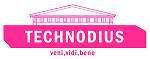 ООО "ТЕХНОДИУС"  143200, г. Можайск, ул. Переяслав-Хмельницкого, д. 40, офис 306www.technodius.ruтел. +7 9652617881    info@technodius.ru